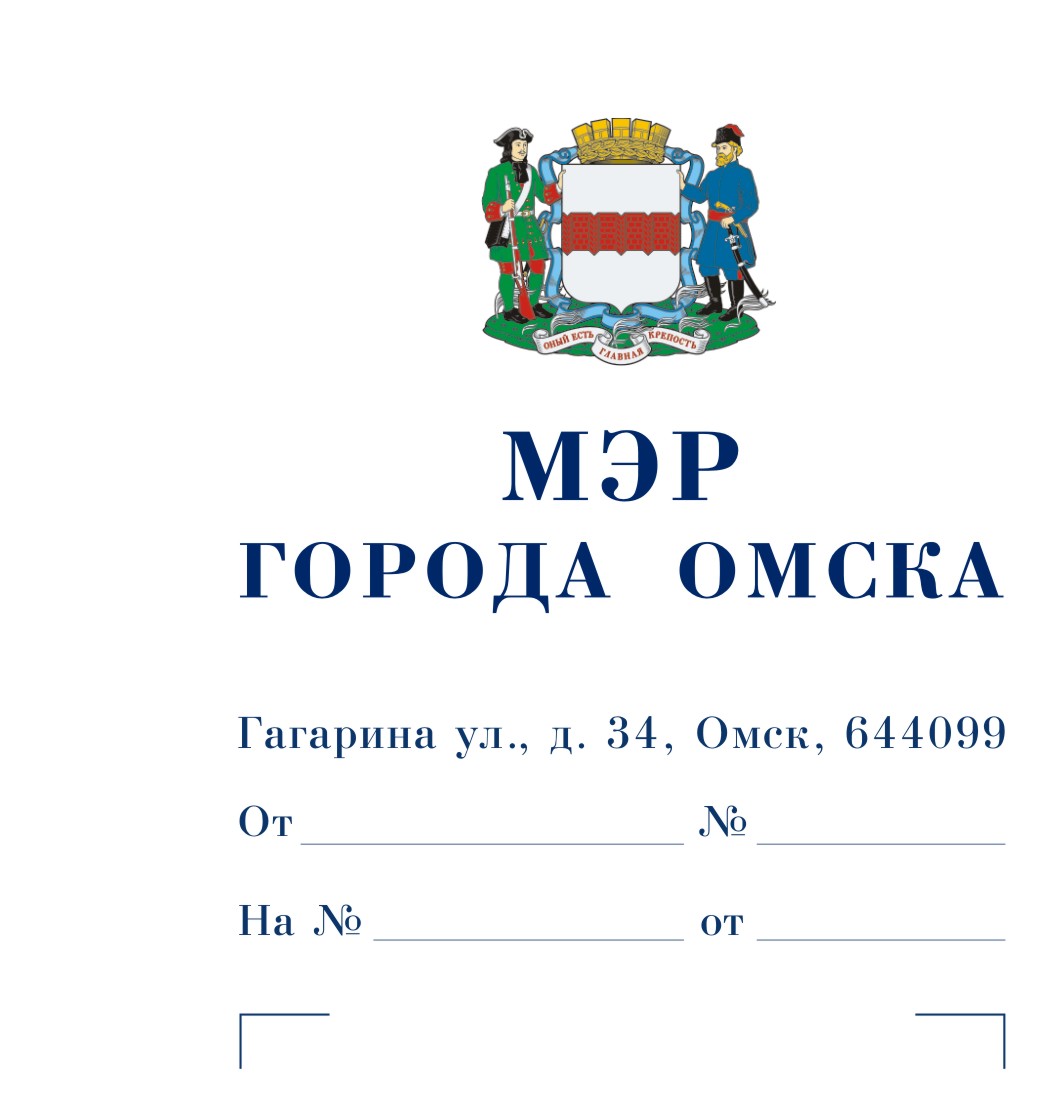 Председателю 
Омского городского СоветаКорбуту В.В.Уважаемый Владимир Валентинович!Представляю на рассмотрение Омского городского Совета проект Решения Омского городского Совета "О внесении изменений в Решение Омского городского Совета от 16.12.2020 № 275 "О бюджете города Омска на 2021 год и плановый период 2022 и 2023 годов".Докладчик – Украинская Людмила Петровна, исполняющий обязанности директора департамента финансов и контроля Администрации города Омска.Приложение: 1. Проект Решения Омского городского Совета "О внесении изменений в Решение Омского городского Совета от 16.12.2020 № 275 "О бюджете города Омска на 2021 год и плановый период 2022 и 2023 годов" в электронном виде.2. Пояснительная записка к проекту Решения Омского городского Совета "О внесении изменений в Решение Омского городского Совета от 16.12.2020 № 275 "О бюджете города Омска на 2021 год и плановый период 2022 и 2023 годов" в электронном виде. 3. Список лиц, являющихся разработчиками проекта Решения Омского городского Совета "О внесении изменений в Решение Омского городского Совета от 16.12.2020 № 275 "О бюджете города Омска на 2021 год и плановый период 2022 и 2023 годов" в электронном виде.Исполняющий обязанности Мэра города Омска                                                                                            Е.В. ФоминПроектОМСКИЙ ГОРОДСКОЙ СОВЕТРЕШЕНИЕот ________________ № ______Статья 1. Внести в Решение Омского городского Совета от 16.12.2020 № 275 "О бюджете города Омска на 2021 год и плановый период 2022 и 2023 годов" следующие изменения:1) в статье 1:а) в части 1:- в пункте 1 цифры "25 772 158 869,81" заменить цифрами "25 723 662 595,58";- в пункте 2 цифры "26 665 090 109,62" заменить цифрами "26 699 322 925,86";- в пункте 3 цифры "892 931 239,81" заменить цифрами "975 660 330,28";б) в части 2:- в пункте 1 цифры "20 827 457 805,00" заменить цифрами "22 058 687 437,41";- в пункте 2 цифры "21 614 216 544,07" заменить цифрами "22 605 420 406,6", цифры "302 880 000,0" заменить цифрами "319 880 000,0";- в пункте 3 цифры "786 758 739,07" заменить цифрами "546 732 969,19";в) в части 3 цифры "332 519 740,89" заменить на цифры "334 540 247,51";г) в части 4 цифры "2 695 690 937,32" заменить цифрами "2 688 331 963,62";д) в части 5 цифры "13 731 286 612,44" заменить цифрами "13 682 700 274,61", цифры "9 499 056 186,37" заменить цифрами "9 820 191 818,78";2) в пункте 1 части 1 статьи 7:а) в подпункте "а" цифры "7 553 018 962,46" заменить цифрами "7 635 748 052,93";б) в подпункте "б" цифры "8 339 777 701,53" заменить цифрами "8 182 481 022,12";в) в подпункте "в" цифры "8 693 646 526,24" заменить цифрами "8 536 349 846,83";3) приложение № 2 "Прогноз поступлений налоговых и неналоговых доходов в бюджет города Омска на плановый период 2022 и 2023 годов" изложить в редакции согласно приложению № 1 к настоящему Решению;4) приложение № 3 "Безвозмездные поступления в бюджет города Омска на 2021 год" изложить в редакции согласно приложению № 2 к настоящему Решению;5) приложение № 4 "Безвозмездные поступления в бюджет города Омска на плановый период 2022 и 2023 годов" изложить в редакции согласно приложению № 3 к настоящему Решению;6) приложение № 6 "Распределение бюджетных ассигнований бюджета города Омска по разделам и подразделам классификации расходов бюджетов на 2021 год" изложить в редакции согласно приложению № 4 к настоящему Решению;7) приложение № 7 "Распределение бюджетных ассигнований бюджета города Омска по разделам и подразделам классификации расходов бюджетов на плановый период 2022 и 2023 годов" изложить в редакции согласно приложению № 5 к настоящему Решению;8) приложение № 8 "Распределение бюджетных ассигнований бюджета города Омска по целевым статьям (муниципальным программам и непрограммным направлениям деятельности), группам видов расходов классификации расходов бюджетов на 2021 год" изложить в редакции согласно приложению № 6 к настоящему Решению;9) приложение № 9 "Распределение бюджетных ассигнований бюджета города Омска по целевым статьям (муниципальным программам и непрограммным направлениям деятельности), группам видов расходов классификации расходов бюджетов на плановый период 2022 и 2023 годов" изложить в редакции согласно приложению № 7 к настоящему Решению;10) приложение № 10 "Ведомственная структура расходов бюджета города Омска на 2021 год" изложить в редакции согласно приложению № 8 к настоящему Решению;11) приложение № 11 "Ведомственная структура расходов бюджета города Омска на плановый период 2022 и 2023 годов" изложить в редакции согласно приложению № 9 к настоящему Решению;12) приложение № 12 "Адресная инвестиционная программа города Омска на 2021 год" изложить в редакции согласно приложению № 10 к настоящему Решению;13) приложение № 13 "Адресная инвестиционная программа города Омска на плановый период 2022 и 2023 годов" изложить в редакции согласно приложению № 11 к настоящему Решению;14) приложение № 14 "Перечень расходов, финансируемых за счет межбюджетных трансфертов целевого характера, на 2021 год" изложить в редакции согласно приложению № 12 к настоящему Решению;15) приложение № 15 "Перечень расходов, финансируемых за счет межбюджетных трансфертов целевого характера, на плановый период 2022 и 2023 годов" изложить в редакции согласно приложению № 13 к настоящему Решению;16) приложение № 16 "Источники финансирования дефицита бюджета города Омска на 2021 год" изложить в редакции согласно приложению № 14 к настоящему Решению;17) приложение № 17 "Источники финансирования дефицита бюджета города Омска на плановый период 2022 и 2023 годов" изложить в редакции согласно приложению № 15 к настоящему Решению;18) приложение № 18 "Программа муниципальных внутренних заимствований города Омска на 2021 год" изложить в редакции согласно приложению № 16 к настоящему Решению;19) приложение № 19 "Программа муниципальных внутренних заимствований города Омска на плановый период 2022 и 2023 годов" изложить в редакции согласно приложению № 17 к настоящему Решению.Статья 2.1. Настоящее Решение подлежит официальному опубликованию.2. Контроль за исполнением настоящего Решения возложить на комитет Омского городского Совета по финансово-бюджетным вопросам.Исполняющий обязанности Мэра города Омска 						                        Е.В. ФоминПояснительная запискак проекту Решения Омского городского Совета "О внесении изменений в Решение Омского городского Совета от 16.12.2020 № 275 "О бюджете города Омска на 2021 год и плановый период 2022 и 2023 годов"Проектом Решения Омского городского Совета "О внесении изменений в Решение Омского городского Совета от 16.12.2020 № 275 "О бюджете города Омска на 2021 год и плановый период 2022 и 2023 годов" (далее – проект Решения) предлагается уменьшить общий объем доходов бюджета города Омска на 2021 год на 48 496 274,23 руб., в том числе за счет:- уменьшения объема межбюджетных трансфертов целевого характера на 48 586 337,83 руб. (перечень изменений представлен в приложении № 1 к пояснительной записке к проекту Решения);- увеличения прогнозных показателей по прочим безвозмездным поступлениям в сумме 90 063,60 руб. в связи с фактическим поступлением доли финансового участия заинтересованных лиц в выполнении работ по благоустройству дворовых территорий в рамках муниципальной программы города Омска "Формирование комфортной городской среды".Расходы бюджета города Омска на 2021 год предлагается увеличить на 34 232 816,24 руб., в том числе за счет: 1)  уменьшения объема межбюджетных трансфертов целевого характера – 48 586 337,83 руб.;2) увеличения объема прочих безвозмездных поступлений – 90 063,6 руб.;3)  увеличения объема расходов за счет собственных средств – 82 729 090,47 руб.При этом по расходам за счет собственных средств планируется внести изменения в плановые назначения по следующим расходным обязательствам на 2021 год:1) предусмотреть бюджетные ассигнования на индексацию фонда оплаты труда с 01.10.2021 на 5 % отдельных категорий работников муниципальных учреждений города Омска, изменения размера денежного содержания по младшей должности муниципальной службы города Омска "специалист", статуса должностей и порядка расчета оплаты труда работников Контрольно-счетной палаты города Омска в объеме 76 153 454,96 руб.;2) увеличить бюджетные ассигнования по департаменту городского хозяйства Администрации города Омска на выполнение бюджетными учреждениями города Омска муниципальных работ по благоустройству территории города Омска: на приобретение бункеров и контейнеров для сбора ТКО в частном секторе – 1 000 000,00 руб.; на содержание подземных переходов – 140 767,62 руб.;3) увеличить бюджетные ассигнования по департаменту жилищной политики Администрации города Омска на изъятие аварийного жилищного фонда (выкуп жилых помещений у собственников) – 29 422 931,85 руб., в том числе по исполнительным листам; 4) увеличить бюджетные ассигнования по департаменту имущественных отношений Администрации города Омска на оплату исполнительных листов на 2 789 120,04 руб.;5) увеличить бюджетные ассигнования управлению делами Администрации города Омска в связи с индексацией и увеличением количества лиц, имеющих право на выплаты в соответствии с Решением Омского городского Совета от 14.12.2016 № 496 «О пенсии за выслугу лет лицам, замещающим должности муниципальной службы города Омска», в объеме 2 736 635,65 руб.;6) увеличить бюджетные ассигнования департаменту контрактной системы в сфере закупок Администрации города Омска на 428 150,00 руб. для модернизации Муниципальной Информационной Системы;7) увеличить бюджетные ассигнования на поддержку предприятий банного хозяйства на возмещение части затрат, возникших в результате введения ограничений, связанных с предотвращением распространения коронавирусной инфекции, в объеме 4 513 840,18 руб.;8) уменьшить объем адресной инвестиционной программы города Омска на 33 512 843,1 руб. в связи с корректировкой объемов работ;9) уменьшить расходы по департаменту транспорта Администрации города Омска на 226 837,7 руб. за счет сложившейся экономии в рамках постановления Администрации города Омска от 01.02.2019 № 72-п "Об утверждении Порядка использования экономии бюджетных средств, полученной главными распорядителями бюджетных средств и подведомственными им учреждениями при исполнении бюджета города Омска", а также свободного остатка неиспользованных средств по аппарату управления;10) уменьшить управлению делами Администрации города Омска расходы в связи с уменьшением получателей мер социальной поддержки на социальную поддержку граждан, ранее замещавших отдельные должности в органах местного самоуправления города Омска, в объеме 716 129,03 руб.;Кроме того, планируется перераспределение бюджетных ассигнований на 2021 год между кодами бюджетной классификации расходов без изменения общих объемов утвержденных главным распорядителям бюджетных средств бюджетных ассигнований.Общий объем адресной инвестиционной программы города Омска на 2021 год планируется уменьшить на 5 188 167,76 руб., в том числе за счет увеличения межбюджетных трансфертов на 28 324 675,34 руб. и уменьшения средств бюджета города Омска на 33 512 843,1 руб. (приложение № 2 к пояснительной записке к проекту Решения).В результате параметры бюджета города Омска на 2021 год составят:- доходы – 25 723 662 595,58 руб.;- расходы – 26 699 322 925,86 руб.;- дефицит – 975 660 330,28 руб. или 8,1 % от общего объема доходов бюджета города Омска без учета объема безвозмездных поступлений. Дефицит бюджета, уменьшенный на сумму остатков средств на счетах по учету средств бюджета города Омска, составит 865 748 052,93 руб. или 7,19 %.Проектом Решения предлагается изменить основные параметры бюджета города Омска на 2022 год планового периода:- увеличить общий объем доходов на 1 231 229 632,41 руб.;- увеличить общий объем расходов на 991 203 862,53 руб.;- уменьшить дефицит на 240 025 769,88 руб.Проектом Решения предусмотрено увеличение на плановый период 2022 года общего объема доходов бюджета города Омска на 1 231 229 632,41 руб. в том числе за счет:- увеличения прогнозных показателей по налоговым доходам на 910 094 000,00 руб.;- увеличения межбюджетных трансфертов на 321 135 632,41 руб. (приложении № 3 к пояснительной записке к проекту Решения).В соответствии с предложением главного администратора доходов бюджета города Омска Управления Федеральной налоговой службы по Омской области, исходя из оценки ожидаемого исполнения прогноза по налоговым доходам бюджета города Омска на 2022 год, проектом Решения предлагается внести следующие изменения:1) увеличить прогнозные показатели:- по налогу на доходы физических лиц на 591 539 000,00 руб.;- по упрощенной системе налогообложения на 230 131 000,00 руб.;- по единому сельскохозяйственному налогу на 33 179 000,00 руб.;- по налогу на имущество физических лиц на 31 910 000,00 руб.;- по транспортному налогу на 49 163 000,00 руб.;- по земельному налогу на 28 134 000,00 руб.;- по государственной пошлине на 70 703 000,00 руб.;2) уменьшить прогнозные показатели:- по единому налогу на вмененный доход для отдельных видов деятельности на 19 835 000,00 руб.;- по налогу, взимаемому в связи с применением патентной системы налогообложения, на 104 830 000,00 руб.Расходы бюджета города Омска на 2022 год планового периода предлагается увеличить на 991 203 862,53 руб., в том числе:1) расходы за счет межбюджетных трансфертов целевого характера увеличить на 321 135 632,41 руб.;2) расходы за счет собственных средств увеличить на 670 068 230,12 руб., в том числе за счет:- увеличения расходов по департаменту транспорта Администрации города Омска для осуществления перевозок населения в объеме 843 068 230,12 руб.;- увеличения объема условно утвержденных расходов на 17 000 000,00 руб. в связи с увеличением общего объема расходов бюджета города Омска на 2022 год и в целях соблюдения установленного статьей 184.1 Бюджетного кодекса Российской Федерации размера условно утвержденных расходов; - уменьшения объема средств бюджета города Омска адресной инвестиционной программы города Омска на 190 000 000,0 руб.Общий объема адресной инвестиционной программы города Омска на плановый период 2022 – 2023 годов увеличиться в 2022 году на 131 135 632,41 руб., в том числе за счет в том числе за счет увеличения межбюджетных трансфертов на 321 135 632,41 руб. и уменьшения средств бюджета города Омска на 190 000 000,0 руб. (приложении № 3 к пояснительной записке к проекту Решения). Кроме того, планируется перераспределение бюджетных ассигнований на плановый период 2022 и 2023 годов между кодами бюджетной классификации расходов без изменения общих объемов утвержденных департаменту образования Администрации города Омска бюджетных ассигнований в целях соблюдения установленного размера доли софинансирования субсидий из областного бюджета для участия в конкурсном отборе на предоставление субсидий на обеспечение организации дополнительного образования детей в муниципальных организациях дополнительного образования.В результате параметры бюджета города Омска на 2022 год планового периода составят:- доходы – 20 058 687 437,41 руб.;- расходы – 22 605 420 406,6 руб.;- дефицит – 546 732 969,19 руб. или 4,5 % от общего объема доходов бюджета города Омска без учета объема безвозмездных поступлений. Проектом Решения изменение основных параметров бюджета города Омска на 2023 год планового периода не предусматривается. В связи с изменением дефицита бюджета города Омска на 2021 – 2022 годы проектом Решения предлагается установить верхний предел муниципального внутреннего долга по состоянию на 01.01.2022 – 7 635 748 052,93 руб., по состоянию на 01.01.2023 – 8 182 481 022,12 руб., по состоянию на 01.01.2024 – 8 536 349 846,83 руб.В связи с принятием Решения Омского городского Совета "О внесении изменений в Решение Омского городского Совета от 16.12.2020 № 275 "О бюджете города Омска на 2021 год и плановый период 2022 и 2023 годов" признание утратившими силу, приостановление, изменение или принятие правовых актов Омского городского Совета не требуется.При проведении антикоррупционной экспертизы проекта Решения коррупциогенные факторы не выявлены.Необходимость проведения оценки регулирующего воздействия проекта Решения отсутствует.СПИСОКлиц, являющихся разработчиками проекта Решения Омского городского Совета "О внесении изменений в Решение Омского городского Совета от 16.12.2020 № 275 "О бюджете города Омска на 2021 год и плановый период 2022 и 2023 годов"О внесении изменений в Решение Омского городского Совета от 16.12.2020 № 275 "О бюджете города Омска на 2021 год и плановый период 2022 и 2023 годов"УкраинскаяЛюдмила ПетровнаИсполняющий обязанности директора департамента финансов и контроля Администрации города Омска, ответственный исполнительтел. 94-02-67Антипова Наталия НиколаевнаНачальник управления бюджетного планирования департамента финансов и контроля Администрации города Омска,тел. 94-02-88ШиршоваВера АлександровнаНачальник управления финансирования социальной сферы и органов местного самоуправления департамента финансов и контроля Администрации города Омска,тел. 94-02-95МякишеваЛюдмила ЕвгеньевнаНачальник управления налоговой политики и доходов местного бюджета департамента финансов и контроля Администрации города Омска,тел. 94-02-84Калинина Ольга ПетровнаНачальник отдела муниципального долга департамента финансов и контроля Администрации города Омска,тел. 94-02-86Морозова Елена НиколаевнаЗаместитель начальника управления производственной сферы и ценообразования в строительстве, начальник отдела производственной сферы, инвестиций и градостроительства департамента финансов и контроля Администрации города Омска,тел. 94-02-95Артамонова Светлана ВладимировнаЗаместитель начальника управления финансирования социальной сферы и органов местного самоуправления департамента финансов и контроля Администрации города Омска,тел. 94-02-95Сухова Наталья ВикторовнаЗаместитель начальника управления налоговой политики и доходов местного бюджета департамента финансов и контроля Администрации города Омска,тел. 94-02-85ПайорЗоя АлександровнаГлавный специалист управления бюджетного планирования департамента финансов и контроля Администрации города Омска, тел. 94-02-88